MilnMilner134           Chapter i  salads/soups/startersVFried Green Tomato Salad/Arcadian Greens/Pickled Okra/Buttermilk & Pimento Dressings	10VRoasted Beet Salad/Baby Kale/Whipped Goat Cheese/Cornbread Croutons/Creamy Herb Dressing 	14VPoached Pear Salad/Celery/Radish/Asher Blue Cheese/Honey Oat Vinaigrette	12VSummer Caprese/Mozzarella/Basil Pesto/Arugula/Muffuletta/Balsamic Vinaigrette 	13VStudy of Mushrooms/Tempura Beech/Crimini/Tomato Risotto/Truffle Foam/Black Garlic	15*Pan Seared Foie Gras/Brioche Toast/Fruits/Hazelnut Croquant/Syrups	23GSous Vide Octopus/Stir Fry/Rice Noodles/Kabayaki Glaze	15Lump Crab Cake/Chipotle Aïoli/Citrus Relish/Petite Greens/Rémoulade	14GLobster Bisque/Citrus Cream/Truffles "Two Ways"	20 *Seasonal Oysters Raw/Assorted Accoutrements	6 for 18 * 12 for 34Jumbo Lump Crab Ceviche/Avocado/Mango/Citrus/Roasted Peppers/Jalapeno/Wonton Crisp 	20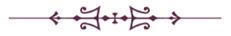 chapter ii main coursesG *Jumbo Sea Scallops/Sesame Risotto/Stir Fry of Garden Vegetables/Thai Glaze	44                                                                            G *Sugar Seared Sea Bass/ Tomatoes/Fingerling Potato/Leek Cream/Citrus Salad	52*Crab Topped Chilean Salmon/Ratatouille of Squash/Sauce Choron/Potato Nest/Wilted Spinach	38G*Day Boat Red Grouper Veracruz/Tomatoes/Olives/Brown Rice/Avocado/Onion Mojo/Lime	44*Georgia Olive Oil Poached Halibut/Eggplant Caponata/Braised Greens/Cauliflower Rice/Tobikko/ Tomato Cream	42*Pan Roasted Breast of Duck/Root Vegetables/Herb Spätzle/Sorghum Mustard/Plum	40G*Linz Prime Angus Striploin/Haricot Vert/Fingerling Potato Hash/Sauce Périgourdine	44* Filet of Beef & Lobster/Asiago Soufflé/Sweet & Spicy Cabbage/Onion Demi	59*Tomahawk Rib Eye {46oz}/Your Selection of 2 Sides	96*Beeler Pork Chop/Candied Brussels Sprouts/Bread Pudding/Grain Mustard Reduction	42*Hemp Crusted Kangaroo/Roasted Fennel/Crimini Mushrooms/Cauliflower/Potato Pave	46G*Bison Ribeye/Garlic Scented Asparagus/Herb Grits/Beech & Truffle Mushrooms/Sauce Béarnaise	72G*Chile-Cocoa Rubbed Venison Tenderloin/Rutabaga/Yellow Beet/Kale/Roasted Grapes	56                                                                          Optional Supplements:Gulf  Shrimp {4}  8      Foie Gras {4 oz}   18      Butter Poached Lobster16                        Special editions (8)VTruffled Mac & CheeseGVTomato-Herb RisottoGVCrispy Fingerling Potatoes GVSautéed Spinach & Mushrooms   VGarden Ratatouille GVGarlic Scented Asparagus                                         